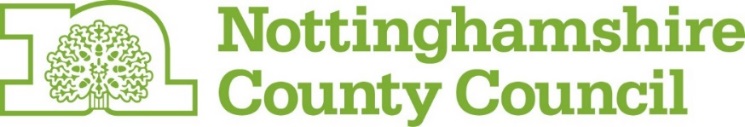 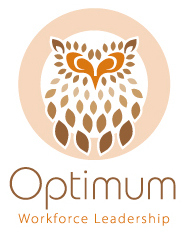 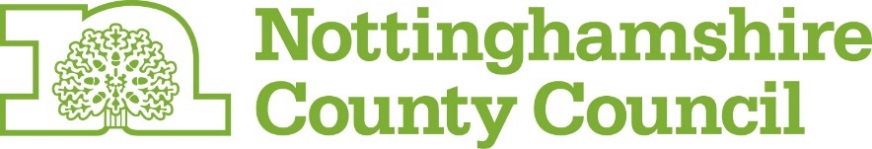 KEY AREA:      ___________________________KEY AREA:      ___________________________KEY AREA:      ___________________________KEY AREA:      ___________________________KEY AREA:      ___________________________STATEMENT OF COMPETENCENEEDS FURTHER TRAININGNEEDS FURTHER PRACTICEDATE COMPETENCE ACHIEVEDCOMMENTS